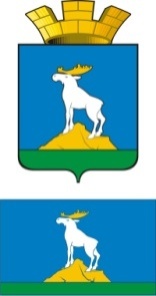 ГЛАВА НИЖНЕСЕРГИНСКОГО ГОРОДСКОГО ПОСЕЛЕНИЯПОСТАНОВЛЕНИЕ30.01.2023 г.               № 22г. Нижние Серги Об утверждении Порядка организации периодических проверок(обходов и осмотров) территорий мест массового пребывания людей, находящихся в муниципальной собственности Нижнесергинского городского поселения, с целью выявления и предотвращения несанкционированного проноса (провоза) и применения в таких местах токсичных химикатов, отравляющих веществ и патогенных биологических агентов Руководствуясь Федеральным законом от 06.03.2006 № 35-ФЗ "О противодействии терроризму", постановлением Правительства Российской Федерации от 25.03.2015 № 272 «Об утверждении требований к антитеррористической защищенности мест массового пребывания людей и объектов (территорий), подлежащих обязательной охране войсками национальной гвардии Российской Федерации, и форм паспортов безопасности таких мест и объектов (территорий)», Уставом Нижнесергинского городского поселения, во исполнение подпункта 2 пункта 3 распоряжения Губернатора Свердловской области от 04.10.2022 № 239-РГ «О реализации решений антитеррористической комиссии в Свердловской области»,ПОСТАНОВЛЯЮ:1. Утвердить Порядок организации периодических проверок (обходов и осмотров) территорий мест массового пребывания людей, находящихся в муниципальной собственности Нижнесергинского городского поселения, с целью выявления и предотвращения несанкционированного проноса (провоза) и применения в таких местах токсичных химикатов, отравляющих веществ и патогенных биологических агентов (прилагается).2. Опубликовать настоящее постановление путем размещения полного текста на официальном сайте Нижнесергинского городского поселения в сети «Интернет».3. Контроль исполнения настоящего постановления оставляю за собой.Глава Нижнесергинского городского поселения                                                                          А.М. ЧекасинУтвержден постановлением главы Нижнесергинского городского поселения от 30.01.2023 № 22Порядок организации периодических проверок (обходов и осмотров) территорий мест массового пребывания людей, находящихся в муниципальной собственности Нижнесергинского городского поселения, с целью выявления и предотвращения несанкционированного проноса (провоза) и применения в таких местах токсичных химикатов, отравляющих веществ и патогенных биологических агентов 1. Настоящий Порядок разработан в соответствии с требованиями Федерального закона от 6 марта 2006 года № 35-ФЗ «О противодействии терроризму», постановления Правительства Российской Федерации от 25.03.2015 № 272 «Об утверждении требований к антитеррористической защищенности мест массового пребывания людей и объектов (территорий), подлежащих обязательной охране войсками национальной гвардии Российской Федерации, и форм паспортов безопасности таких мест и объектов (территорий)»,  в целях реализации распоряжения Губернатора Свердловской области от 04.10.2022 № 239-РГ «О реализации решений антитеррористической комиссии в Свердловской области».2. Порядок регламентирует организацию периодических проверок (обходов и осмотров) территорий мест массового пребывания людей, находящихся в муниципальной собственности Нижнесергинского городского поселения (далее – ММПЛ), с целью выявления и предотвращения несанкционированного проноса (провоза) и применения в таких местах токсичных химикатов, отравляющих веществ и патогенных биологических агентов.4. Выявление и предотвращение несанкционированного проноса (провоза) и применения на территории ММПЛ токсичных химикатов, отравляющих веществ и патогенных биологических агентов достигается посредством: 1) своевременного выявления фактов вноса (ввоза) и проноса (провоза) токсичных химикатов, отравляющих веществ и патогенных биологических агентов  на территорию ММПЛ путем проведения проверок;2) осуществления контроля за состоянием территорий ММПЛ, используемых для проведения массовых мероприятий.5. Проверки (обходы и осмотры) территорий ММПЛ осуществляются:1) не реже одного раза в месяц, за исключением случая, установленного подпунктом 2 настоящего пункта – правообладателем территории ММПЛ;2) за 1 час до проведения массового мероприятия – организатором массового мероприятия.6. Результаты проверки отражаются:1) в Журнале проверок территории мест массового пребывания людей - правообладателем территории ММПЛ, за исключением случая, установленного подпунктом 2 настоящего пункта;2) в Акте проверок территории мест массового пребывания людей – в случае проведения массового мероприятия, при котором правообладатель территории ММПЛ не является организатором массового мероприятия. Не позднее дня, следующего за днем составления Акта проверок территории мест массового пребывания людей, организатор массового мероприятия направляет указанный Акт правообладателю территории ММПЛ. 7. Правообладатель территории ММПЛ или организатор массового мероприятия (соответственно) осуществляет проведение проверок (обходов и осмотров) территории ММПЛ своими силами и (или) с привлечением сотрудников МО МВД России «Нижнесергинский»,  Нижнесергинский ОВО – филиал ФГКУ «УВО ВНГ России по Свердловской области», народных дружин и общественных объединений правоохранительной направленности, либо путем заключения муниципального контракта (договора) в соответствии с законодательством Российской Федерации.8. Лицо, осуществляющее проведение проверок (обходы и осмотры) территории ММПЛ, должно:-  иметь соответствующий уровень подготовки по вопросам выявления и предупреждения применения токсичных химикатов, отравляющих веществ и патогенных биологических агентов;- знать особенности проверяемой территории ММПЛ и прилегающей к ней местности, расположение и порядок работы (использования) инженерно-технических средств антитеррористической защищенности объекта;- осуществлять проведение проверок путем визуального осмотра территории ММПЛ, при необходимости с применением специальных технических средств, на наличие на территории ММПЛ посторонних предметов; - выявлять лиц, пытающихся осуществить несанкционированный пронос (провоз) и применения токсичных химикатов, отравляющих веществ и патогенных биологических агентов на территорию ММПЛ и пресекать их действия в рамках своей компетенции;- при обнаружении подозрительных лиц, осуществляющих несанкционированный пронос (провоз) и применение токсичных химикатов, отравляющих веществ и патогенных биологических агентов на территорию ММПЛ, сообщать в Единую дежурно-диспетчерскую службу Нижнесергинского муниципального района, дежурную часть МО МВД России «Нижнесергинский»..